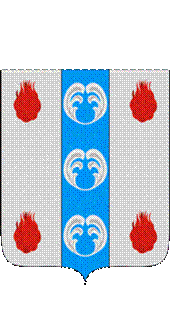 Российская ФедерацияНовгородская областьДУМА ПОДДОРСКОГО МУНИЦИПАЛЬНОГО РАЙОНАР Е Ш Е Н И Еот 22.11.2023 № 241с.ПоддорьеВ соответствии с частью 4 статьи 15 Федерального закона от 6 октября 2003 года № 131-ФЗ «Об общих принципах организации местного самоуправления в Российской Федерации», частью 11 статьи 3 Федерального закона от 7 февраля 2011 года № 6-ФЗ «Об общих принципах организации и деятельности контрольно-счетных органов субъектов Российской Федерации и муниципальных образований», Уставом Поддорского муниципального района, на основании решения Совета депутатов Белебелковского сельского поселения от 20.11.2023 № 20 «О передаче к осуществлению полномочий контрольно-счетной комиссии Белебелковского сельского поселения по осуществлению внешнего муниципального финансового контроля Контрольно-счетной Палате Поддорского муниципального района», на основании решения Совета депутатов Поддорского сельского поселения от 22.11.2023 № 120 «О передаче к осуществлению полномочий контрольно-счетной комиссии Поддорского сельского поселения по осуществлению внешнего муниципального финансового контроля Контрольно-счетной Палате Поддорского муниципального района», решения Совета депутатов Селеевского сельского поселения от 20.11.2023 N 110 «О передаче к осуществлению полномочий контрольно-счетной комиссии Селеевского сельского поселения по осуществлению внешнего муниципального финансового контроля Контрольно-счетной Палате Поддорского муниципального района» Дума Поддорского муниципального районаРЕШИЛА:1. Контрольно-счетной Палате Поддорского муниципального района принять к реализации и исполнению в 2024-2026 годах следующие полномочия по осуществлению внешнего муниципального финансового контроля Контрольно-счетной комиссии Белебелковского сельского поселения:1) организация и осуществление контроля за законностью и эффективностью использования средств бюджета Белебелковского сельского поселения, а также иных средств в случаях, предусмотренных законодательством Российской Федерации; 2) экспертиза проектов бюджета Белебелковского сельского поселения, проверка и анализ обоснованности его показателей;3) внешняя проверка годового отчета об исполнении бюджета Белебелковского сельского поселения;4) проведение аудита в сфере закупок товаров, работ и услуг в соответствии с Федеральным законом от 05 апреля 2013 года № 44-ФЗ «О контрактной системе в сфере закупок товаров, работ, услуг для обеспечения государственных и муниципальных нужд»;5) оценка эффективности формирования муниципальной собственности, управления и распоряжения такой собственностью и контроль за соблюдением установленного порядка формирования такой собственности, управления и распоряжения такой собственностью (включая исключительные права на результаты интеллектуальной деятельности);6) оценка эффективности предоставления налоговых и иных льгот и преимуществ, бюджетных кредитов за счёт средств бюджета Поддорского сельского поселения, а также оценка законности предоставления муниципальных гарантий и поручительств или обеспечения исполнения обязательств другими способами по сделкам, совершаемым юридическими лицами и индивидуальными предпринимателями за счет средств бюджета Белебелковского сельского поселения и имущества, находящегося в муниципальной собственности;7) экспертиза проектов муниципальных правовых актов в части, касающейся расходных обязательств Белебелковского сельского поселения, экспертиза проектов муниципальных правовых актов, приводящих к изменению доходов бюджета Белебелковского сельского поселения, а также муниципальных программ (проектов муниципальных программ);8) анализ и мониторинг бюджетного процесса в Белебелковском сельском поселении, в том числе подготовка предложений по устранению выявленных отклонений в бюджетном процессе и совершенствованию бюджетного законодательства Российской Федерации;9) проведение оперативного анализа исполнения и контроля за организацией исполнения бюджета Белебелковского сельского поселения в текущем финансовом году, ежеквартальное представление информации о ходе исполнения бюджета Белебелковского сельского поселения, о результатах проведенных контрольных и экспертно-аналитических мероприятий в Совет депутатов Белебелковского сельского поселения и Главе Белебелковского сельского поселения;10) осуществление контроля за состоянием муниципального внутреннего и внешнего долга;11) оценка реализуемости, рисков и результатов достижения целей социально-экономического развития Белебелковского сельского поселения, предусмотренных документами стратегического планирования Белебелковского сельского поселения, в пределах компетенции Контрольно-счётной комиссии Белебелковского сельского поселения;12) участие в пределах полномочий в мероприятиях, направленных на противодействие коррупции;13) иные полномочия в сфере внешнего муниципального финансового контроля, установленные федеральными законами, областными законами, Уставом Белебелковского сельского поселения и решением Совета депутатов Белебелковского сельского поселения.2. Контрольно-счетной Палате Поддорского муниципального района принять к реализации и исполнению следующие полномочия по осуществлению внешнего муниципального финансового контроля Контрольно-счетной комиссии Поддорского сельского поселения:1) организация и осуществление контроля за законностью и эффективностью использования средств бюджета Поддорского сельского поселения, а также иных средств в случаях, предусмотренных законодательством Российской Федерации; 2) экспертиза проектов бюджета Поддорского сельского поселения, проверка и анализ обоснованности его показателей;3) внешняя проверка годового отчета об исполнении бюджета Поддорского сельского поселения;4) проведение аудита в сфере закупок товаров, работ и услуг в соответствии с Федеральным законом от 05 апреля 2013 года №44-ФЗ «О контрактной системе в сфере закупок товаров, работ, услуг для обеспечения государственных и муниципальных нужд»;5) оценка эффективности формирования муниципальной собственности, управления и распоряжения такой собственностью и контроль за соблюдением установленного порядка формирования такой собственности, управления и распоряжения такой собственностью (включая исключительные права на результаты интеллектуальной деятельности);6) оценка эффективности предоставления налоговых и иных льгот и преимуществ, бюджетных кредитов за счёт средств бюджета Поддорского сельского поселения, а также оценка законности предоставления муниципальных гарантий и поручительств или обеспечения исполнения обязательств другими способами по сделкам, совершаемым юридическими лицами и индивидуальными предпринимателями за счет средств бюджета Поддорского сельского поселения и имущества, находящегося в муниципальной собственности;7) экспертиза проектов муниципальных правовых актов в части, касающейся расходных обязательств Поддорского сельского поселения, экспертиза проектов муниципальных правовых актов, приводящих к изменению доходов бюджета Поддорского сельского поселения, а также муниципальных программ (проектов муниципальных программ);8) анализ и мониторинг бюджетного процесса в Поддорском сельском поселении, в том числе подготовка предложений по устранению выявленных отклонений в бюджетном процессе и совершенствованию бюджетного законодательства Российской Федерации;9) проведение оперативного анализа исполнения и контроля за организацией исполнения бюджета Поддорского сельского поселения в текущем финансовом году, ежеквартальное представление информации о ходе исполнения бюджета Поддорского сельского поселения, о результатах проведенных контрольных и экспертно-аналитических мероприятий в Совет депутатов Поддорского сельского поселения и Главе Поддорского сельского поселения;10) осуществление контроля за состоянием муниципального внутреннего и внешнего долга;11) оценка реализуемости, рисков и результатов достижения целей социально-экономического развития Поддорского сельского поселения, предусмотренных документами стратегического планирования Поддорского сельского поселения, в пределах компетенции Контрольно-счётной комиссии Поддорского сельского поселения;12) участие в пределах полномочий в мероприятиях, направленных на противодействие коррупции;13) иные полномочия в сфере внешнего муниципального финансового контроля, установленные федеральными законами, областными законами, Уставом Поддорского сельского поселения и решением Совета депутатов Поддорского сельского поселения.3. Контрольно-счетной Палате Поддорского муниципального района принять к реализации и исполнению следующие полномочия по осуществлению внешнего муниципального финансового контроля Контрольно-счетной комиссии Селеевского сельского поселения:1) организация и осуществление контроля за законностью и эффективностью использования средств бюджета Селеевского сельского поселения, а также иных средств в случаях, предусмотренных законодательством Российской Федерации; 2) экспертиза проектов бюджета Селеевского сельского поселения, проверка и анализ обоснованности его показателей;3) внешняя проверка годового отчета об исполнении бюджета Селеевского сельского поселения;4) проведение аудита в сфере закупок товаров, работ и услуг в соответствии с Федеральным законом от 05 апреля 2013 года № 44-ФЗ «О контрактной системе в сфере закупок товаров, работ, услуг для обеспечения государственных и муниципальных нужд»;5) оценка эффективности формирования муниципальной собственности, управления и распоряжения такой собственностью и контроль за соблюдением установленного порядка формирования такой собственности, управления и распоряжения такой собственностью (включая исключительные права на результаты интеллектуальной деятельности);6) оценка эффективности предоставления налоговых и иных льгот и преимуществ, бюджетных кредитов за счёт средств бюджета Селеевского сельского поселения, а также оценка законности предоставления муниципальных гарантий и поручительств или обеспечения исполнения обязательств другими способами по сделкам, совершаемым юридическими лицами и индивидуальными предпринимателями за счет средств бюджета Селеевского сельского поселения и имущества, находящегося в муниципальной собственности;7) экспертиза проектов муниципальных правовых актов в части, касающейся расходных обязательств Селеевского сельского поселения, экспертиза проектов муниципальных правовых актов, приводящих к изменению доходов бюджета Селеевского сельского поселения, а также муниципальных программ (проектов муниципальных программ);8) анализ и мониторинг бюджетного процесса в Селеевском сельском поселении, в том числе подготовка предложений по устранению выявленных отклонений в бюджетном процессе и совершенствованию бюджетного законодательства Российской Федерации;9) проведение оперативного анализа исполнения и контроля за организацией исполнения бюджета Селеевского сельского поселения в текущем финансовом году, ежеквартальное представление информации о ходе исполнения бюджета Селеевского сельского поселения, о результатах проведенных контрольных и экспертно-аналитических мероприятий в Совет депутатов Селеевского сельского поселения и Главе Селеевского сельского поселения;10) осуществление контроля за состоянием муниципального внутреннего и внешнего долга;11) оценка реализуемости, рисков и результатов достижения целей социально-экономического развития Селеевского сельского поселения, предусмотренных документами стратегического планирования Селеевского сельского поселения, в пределах компетенции Контрольно-счётной комиссии Селеевского сельского поселения;12) участие в пределах полномочий в мероприятиях, направленных на противодействие коррупции;13) иные полномочия в сфере внешнего муниципального финансового контроля, установленные федеральными законами, областными законами, Уставом Селеевского сельского поселения и решением Совета депутатов Селеевского сельского поселения.4. Председателю Думы Поддорского муниципального района подписать соглашения о передаче полномочий, указанных в пунктах 1, 2 и 3  настоящего решения.5. В решении Думы Поддорского муниципального района о бюджете Поддорского муниципального района на 2024 год и на плановый период 2025 и 2026 годов предусмотреть отдельной строкой объем иных межбюджетных трансфертов, необходимый для осуществления полномочий, указанных в пункте 1, 2 и 3 настоящего решения, рассчитанный в установленном порядке.6. Настоящее решение вступает в силу с 1 января 2024 года.7. Опубликовать настоящее решение в муниципальной газете «Вестнике Поддорского муниципального района», а также на официальном сайте Администрации муниципального района в информационно-телекоммуникационной сети «Интернет» (https://admpoddore.gosuslugi.ru).Главамуниципального района                                                           Е.В.ПанинаПредседатель ДумыПоддорского муниципального района                                 Т.Н.КрутоваО принятии к осуществлению полномочий Контрольно-счетных органов сельских поселений по осуществлению внешнего муниципального финансового контроля на 2024-2026 года